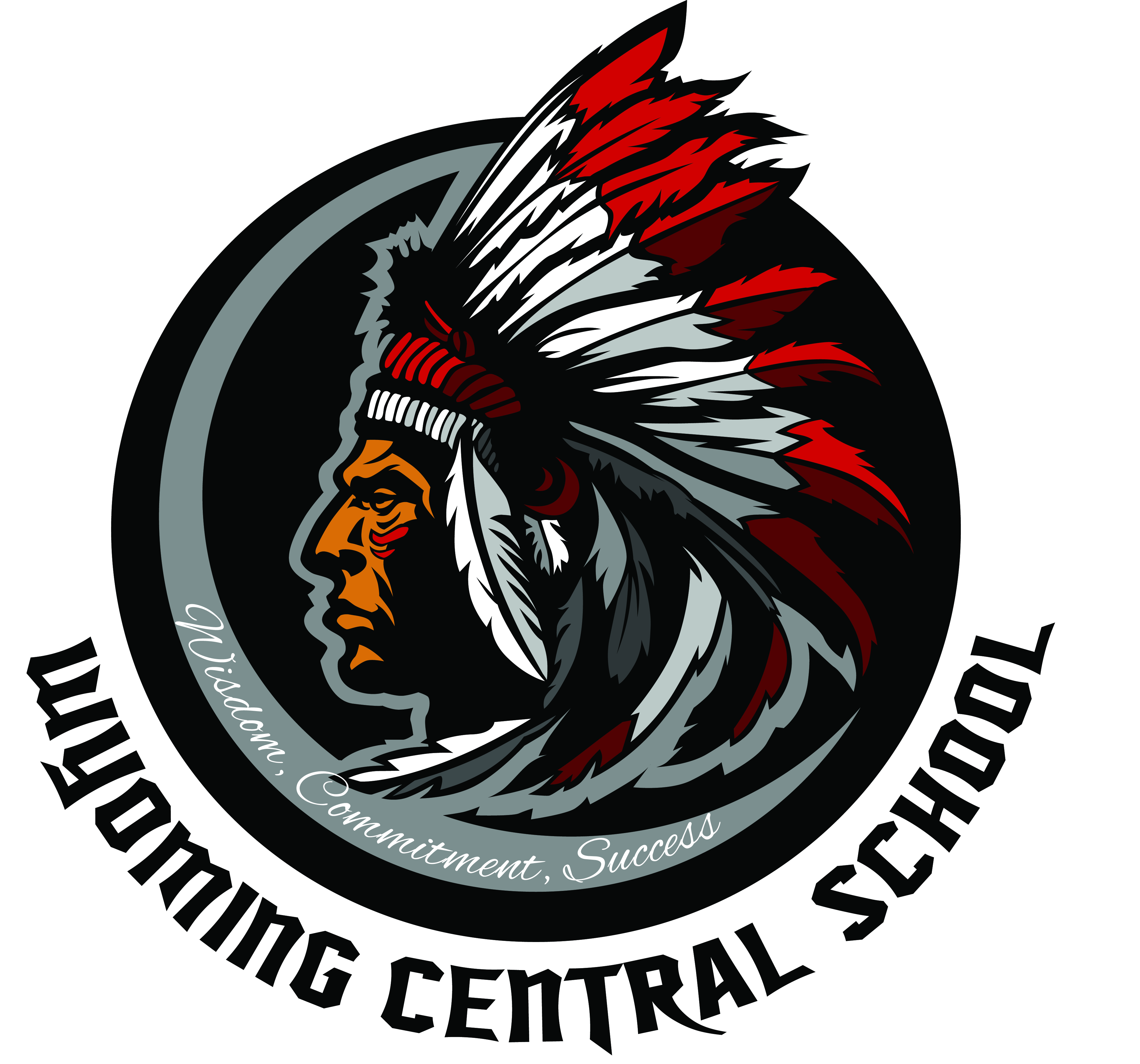 Wyoming Central School DistrictSchool Bus Rules to FollowNo cell phones turned on – NO EXCEPTIONS – Keep in bag, turned offKeep aisles and exits free of obstaclesObey Bus Driver – Bus Driver may assign seatsBe respectful to other ridersStay in seat, talk quietly.  No profane languageKeep head, hands and feet inside busNO Food or DrinkKeep bus clean.  Do not cause damage to bus or equipmentNo pets, animals, flammable material, or large items on bus